§1718-B.  Consumer information regarding health care entity pricesThis section applies to the disclosure of health care prices by a health care entity.  [PL 2013, c. 515, §2 (NEW).]1.  Definitions.  As used in this section, unless the context otherwise indicates, the following terms have the following meanings.A.  "Frequently provided health care services and procedures" means those health care services and procedures that were provided by the health care entity at least 50 times in the preceding calendar year.  [PL 2013, c. 515, §2 (NEW).]B.  "Health care entity" means a health care practitioner, as defined in section 1711‑C, subsection 1, paragraph F; a group of health care practitioners; or a health care facility, as defined in section 1711‑C, subsection 1, paragraph D, that charges patients for health care services and procedures.  A health care entity does not include a pharmacy or a pharmacist.  [PL 2013, c. 515, §2 (NEW).][PL 2013, c. 515, §2 (NEW).]2.  Requirements.  The following requirements apply to health care entities.A.  A health care entity shall have available to patients the prices of the health care entity's most frequently provided health care services and procedures.  The prices stated must be the prices that the health care entity charges patients directly when there is no insurance coverage for the services or procedures or when reimbursement by an insurance company is denied.  The prices stated must be accompanied by descriptions of the services and procedures and the applicable standard medical codes or current procedural technology codes used by the American Medical Association.  [PL 2013, c. 515, §2 (NEW).]B.  A health care entity shall inform patients about the availability of prices for the most frequently provided health care services and procedures.  [PL 2013, c. 515, §2 (NEW).]C.  A health care entity shall prominently display in a location that is readily accessible to patients information on the price transparency tools available from the publicly accessible website of the Maine Health Data Organization established pursuant to chapter 1683 to assist consumers with obtaining estimates of costs associated with health care services and procedures.  [PL 2013, c. 515, §2 (NEW).]D.  Beginning January 1, 2018, at the time a referral or recommendation is made for a comparable health care service as defined in Title 24‑A, section 4318‑A, subsection 1, paragraph A during an in-person visit, the health care entity making that referral or recommendation shall notify a patient who has private health insurance coverage of the patient's right to obtain services from a different provider.  A health care entity shall comply with this paragraph by providing a written notice at the time the health care entity recommends or refers a patient for a health care service or procedure that may qualify as a comparable health care service.  A written notice provided under this paragraph must include a notification that, prior to obtaining the recommended service, the patient may review the health care price transparency tool provided by the patient's carrier or contact the patient's carrier directly via a toll-free telephone number so that the patient may consider whether the recommended provider of the comparable health care service represents the best value for the patient.  A written notice provided under this paragraph must also include a description of the service or the applicable standard medical codes or current procedural terminology codes used by the American Medical Association sufficient to allow the carrier to assist the patient in comparing prices for the comparable health care service.  [PL 2017, c. 232, §1 (NEW).]A health care entity that does not routinely render services directly to patients in an office setting may satisfy this subsection by providing the information on its publicly accessible website.[PL 2017, c. 232, §1 (AMD).]SECTION HISTORYPL 2013, c. 515, §2 (NEW). PL 2017, c. 232, §1 (AMD). The State of Maine claims a copyright in its codified statutes. If you intend to republish this material, we require that you include the following disclaimer in your publication:All copyrights and other rights to statutory text are reserved by the State of Maine. The text included in this publication reflects changes made through the First Regular and First Special Session of the 131st Maine Legislature and is current through November 1. 2023
                    . The text is subject to change without notice. It is a version that has not been officially certified by the Secretary of State. Refer to the Maine Revised Statutes Annotated and supplements for certified text.
                The Office of the Revisor of Statutes also requests that you send us one copy of any statutory publication you may produce. Our goal is not to restrict publishing activity, but to keep track of who is publishing what, to identify any needless duplication and to preserve the State's copyright rights.PLEASE NOTE: The Revisor's Office cannot perform research for or provide legal advice or interpretation of Maine law to the public. If you need legal assistance, please contact a qualified attorney.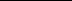 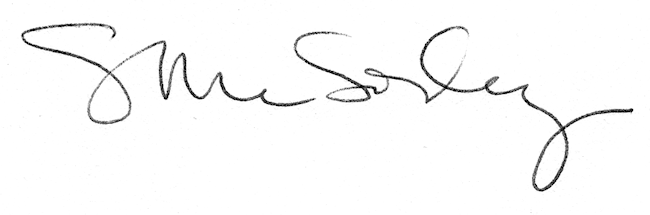 